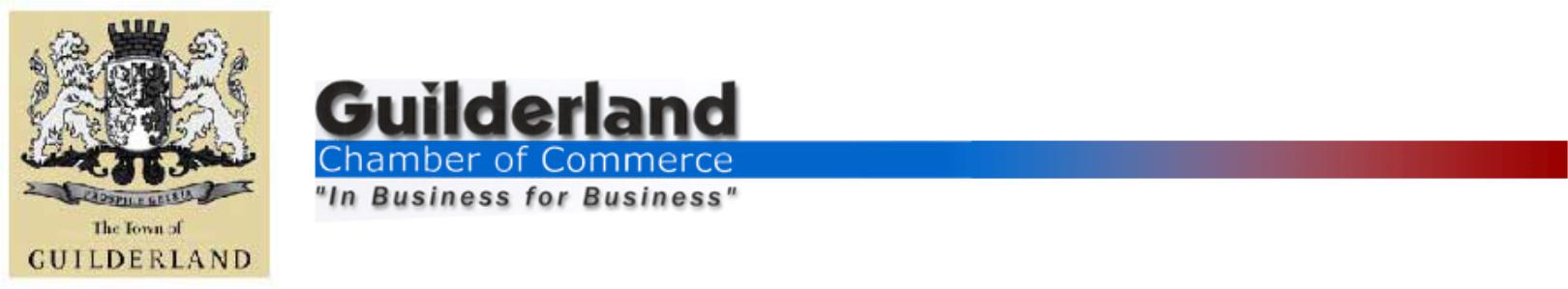 Sponsorship Response Form Guilderland Hometown Heroes BannersI would like to sponsor ___________ banner(s) for the 2019 Hometown Heroes Banner Program at $150 per banner. TOTAL DUE: $__________In 2019, banners will be placed at Tawasentha Park and various locations (28 total). The Town of Guilderland will place and maintain the banners while they are on display. The Town is not responsible for replacing banners that are stolen, damaged, or destroyed due to vandalism or any acts of nature. Any loss or damage to an installed banner will be handled at the discretion of the Town and Chamber. The Town and Chamber reserve the right to use all banner images and biographies in future promotions.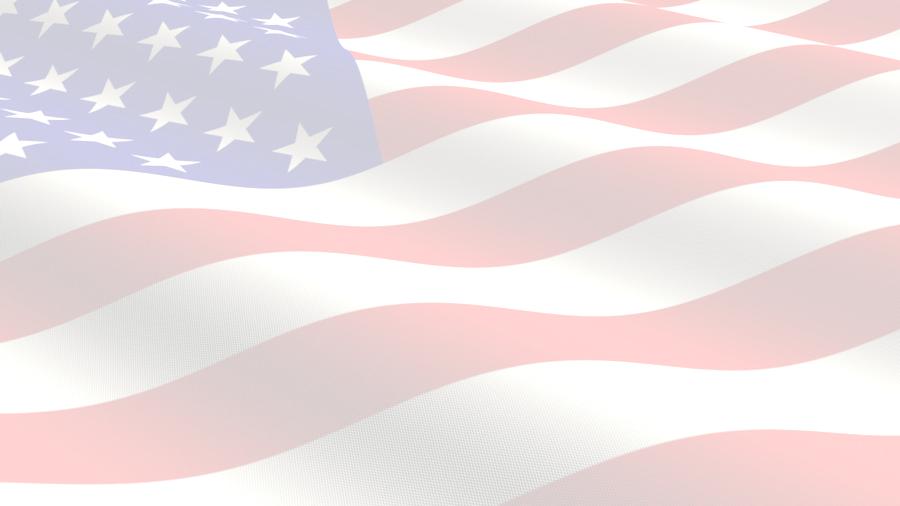 If you wish to sponsor a banner for a specific service member, please include:Proof of Guilderland, Berne, Knox or Westerlo residency (past or present).Verification of active duty status (e.g. copy of military orders or military ID)ORVerification of honorable discharge (e.g. copy of discharge papers/DD 214)High resolution digital photo, or 8x10 or 5x7 good quality photo of the honoree in uniform (if possible).     Sponsor Information:      Sponsors Name to APPEAR on the Banner ___________________________________________________Military Members name and Rank _________________________________________________________Contact Person___________________________________________________________________________Address:_______________________________________________________________________________________City, State, Zip:________________________________________________________________________________Phone:_______________________________________Email:__________________________________________All artwork and checks must be submitted no later than Jan 30,2019PHOTOS must be included with the application, name and rank of member written on the back. Photos must be HIGH quality resolution. Bios must be typed and submitted by email only. Including years served , branch, rank, and achievements .Please send completed form with check payable to “Guilderland Chamber ofCommerce” to:Michelle Viola-Straight, President Guilderland Chamber of Commerce 2050 Western Ave., Suite 201 Guilderland, NY 12084 Phone: (518) 456-6611 Please email your company logo (if applicable) and BIO  to Michelle@guilderlandchamber.com